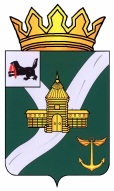 КОНТРОЛЬНО-СЧЕТНАЯ КОМИССИЯ УСТЬ - КУТСКОГО МУНИЦИПАЛЬНОГО ОБРАЗОВАНИЯ(КСК УКМО)ЗАКЛЮЧЕНИЕ № 01–18зна годовой отчет Администрации Янтальского муниципального образования за 2016 год»27. 04. 2017                                                                                                         г.Усть-Кут        Утвержденораспоряжением председателяКСК УКМО        от 27.04.2017 № 27-пКонтрольно-счетной комиссией Усть–Кутского муниципального образования (далее – КСК УКМО) подготовлено Заключение на годовой отчет «Об исполнении бюджета Администрации Янтальского муниципального образования за 2016 год» в соответствии с требованиями статьи 264.4 Бюджетного кодекса Российской Федерации и статьи 32 Положения о бюджетном процессе в Янтальском муниципальном образовании, утвержденного Решением Думы Янтальского городского поселения от 29.08.2014 № 76 (далее – Положение о бюджетном процессе) по результатам проверки годового отчета об исполнении местного бюджета за 2016 год, а также документов и материалов, подлежащих представлению одновременно с годовым отчетом об исполнении местного бюджета, направленного Администрацией Янтальского муниципального образования письмом от 30.03.2017 б/н в адрес КСК УКМО.Результаты проверки годового отчета об исполнении местного бюджета, годовой бюджетной отчетности изложены в пояснительной записке КСК УКМО и направлены объекту проверки. Целью проведения внешней проверки годового отчета об исполнении местного бюджета явилось определение достоверности и полноты отражения показателей годовой бюджетной отчетности за 2016 год и соответствия «Порядка ведения бюджетного учета в Янтальском муниципальном образовании» законодательству РФ.Основные выводы:1. Годовой отчет об исполнении бюджета Янтальского муниципального образования за 2016 поступил в КСК УКМО 30.03.2017, что соответствует требованиям пункта 3 статьи 264.4 Бюджетного кодекса РФ и ст.33.3 Положения о бюджетном процессе.2. В результате внешней проверки годового отчета об исполнении местного бюджета установлено, что в целом представленный отчет об исполнении бюджета является достоверным. 3.Первоначально бюджет Янтальского муниципального образования утвержден Решением Думы от 22.12.2015 № 115 «О бюджете Янтальского муниципального образования на 2016 год»:по прогнозируемым доходам:- общий объем доходов утвержден в сумме 14 270,2 тыс. рублей, в том числе: безвозмездные поступления в сумме 10 453,7 тыс. рублей, из них объем межбюджетных трансфертов из областного бюджета в сумме 6 097,7 тыс. рублей, из районного бюджета – 4 356,0 тыс. рублей;по расходам: - общий объем расходов утвержден в сумме 14 461,0 тыс. рублей;размер дефицита местного бюджета утвержден в сумме 190,8 тыс. рублей или 5 % утвержденного общего годового объема доходов местного бюджета без учета утвержденного объема безвозмездных поступлений;резервный фонд установлен на 2016 год в сумме 10,0 тыс. рублей;предельный объем муниципального долга утвержден в сумме 1 908,2 тыс. рублей; верхний предел муниципального внутреннего долга на 01.01.2017 утвержден в сумме 0,0 тыс. рублей;предельный объем расходов на обслуживание муниципального долга  утвержден в сумме 26,6 тыс. рублей.Решением Думы (приложение № 2) утвержден перечень главных администраторов доходов бюджета – Администрация Янтальского городского поселения, Усть-Кутского муниципального района – ИНН 3818019303, КПП 381801001, ОКТМО 25644160.В соответствии со ст. 217 БК РФ, в целях организации исполнения местного бюджета по расходам и источникам финансирования дефицита местного бюджета Администрацией Янтальского городского поселения разработан и утвержден Постановлением Администрации Янтальского городского поселения от 06.11.2014 № 68 «Порядок составления и ведения сводной бюджетной росписи бюджета Янтальского муниципального образования и бюджетных росписей главных распорядителей средств бюджета Янтальского муниципального образования (главных администраторов источников финансирования дефицита бюджета Янтальского муниципального образования)».С учетом внесенных изменений бюджет Янтальского муниципального образования утвержден решением Думы Янтальского городского поселения по доходам в сумме 24 745,5 тыс. рублей (173,4 % от первоначального размера), в том числе безвозмездные поступления в сумме 16 034,0 тыс. рублей (153,4 % от первоначального размера), по расходам - в сумме 25 428,7 тыс. рублей (175,8 % от первоначального размера).Размер дефицита бюджета Янтальского муниципального образования утвержден в сумме 435,6 тыс. рублей или 5 % от утвержденного общего годового объема доходов местного бюджета без учета утвержденного годового объема безвозмездных поступлений.В соответствии со ст. 96 БК РФ определены источники финансирования дефицита бюджета в сумме 435,6 тыс. рублей, в том числе:- кредиты кредитных организаций – 1 155,4 тыс. рублей,- бюджетные кредиты от других бюджетов бюджетной системы РФ – (-) 719,8 тыс. рублей,- изменение остатков средств на счетах по учету средств бюджета – 247,7 тыс. рублей.Предельный объем муниципального долга на 2016 год утвержден в сумме 3365,0 тыс. рублей.Верхний предел государственного долга на 1 января 2016 года составлял 719,8 тыс. рублей, на 01.01.2017 составил 0 рублей.4. Прогнозируемый объем доходов  бюджета Янтальского муниципального образования утвержден в сумме 24745,5 тыс. рублей, исполнен в сумме 24 699,2 тыс. рублей, или на 99,8 % к уточненному плану, в том числе по группе «Налоговые и неналоговые доходы» - 9 008,6 тыс. рублей, или на 103,9% к плановым назначениям (8 710,8 тыс. рублей); «Безвозмездные поступления» исполнены на 15690,6 тыс. рублей, или на 99,8 % к плановым назначениям (16 034,7 тыс. рублей).Фактически исполнение бюджета по доходам составило 99,8%, в том числе за счет налоговых и неналоговых доходов доходы исполнены на 103,4%,, за счет безвозмездных поступлений исполнение составило 97,8%.В структуре доходной части бюджета  поселения налоговые и неналоговые доходы составляют 36,5 %, безвозмездные поступления – 63,5 %.В 2016 году произошел рост доходов на 7 101,6 тыс. рублей по отношению к 2015 году. По налоговым и неналоговым доходам  произошло увеличение по отношению к прошлому году на 4 278,0 тыс. рублей, рост по безвозмездным поступлениям  к 2015 году на 2 823,5 тыс. рублей; Анализ исполнения бюджета по структуре доходов в разрезе налоговых и неналоговых поступлений показал:Налоговые доходы исполнены в сумме 8 381,7 тыс. рублей или 104,0%, при плане 8055,8 тыс. рублей. Наибольший удельный вес в налоговых доходах занимают поступления на доходы физических лиц (7 296,2 тыс. рублей или 87,0 %), по сравнению с 2015 годом (2 295,2 тыс. рублей)  поступления НДФЛ возросли на 5299,2 тыс. рублей.Неналоговые доходы исполнены в сумме  626,9 тыс. рублей, при плане 655,0 тыс. рублей или на 95,7 %. По сравнению с 2015 годом (1 648,1 тыс. рублей) поступления снижены на 1021,2 тыс. рублей. Наибольший удельный вес в неналоговых доходах занимают поступления  по доходам от использования имущества, находящегося в государственной и муниципальной собственности (481,2 тыс. рублей или 76,7%).Безвозмездные поступления исполнены в сумме 15 690,6 тыс. рублей, при плане 16 034,7 тыс. рублей, или на 97,8 %. По сравнению с 2015 годом (12 867,1 тыс. рублей) поступления в 2016 году возросли на 2 823 тыс. рублей5. Исполнение бюджета по расходам в разрезе разделов и подразделов классификации расходов бюджетов РФ в соответствии с ведомственной структурой расходов бюджета на 2016 год Янтальского муниципального образования составило 21924,0 тыс. рублей или  86,2 % от плановых назначений (25427,7 тыс. рублей).По сравнению с уровнем 2015 года расходы бюджета увеличились на 5 166 тыс. рублей или на 30,8%. Объем неисполненных бюджетных назначений за 2016 год составил 3 504,7 тыс. рублей, или 13,8 %. Анализ исполнения бюджетных назначений свидетельствует о том, что исполнение бюджетных назначений колеблется от 18,4% («Национальная экономика» - при плане 990,5 тыс. рублей, фактическое исполнение составило 182,3 тыс. рублей), до 100 %.В полном объеме исполнены расходы за 2016 год по разделам: «Общегосударственные вопросы», «Национальная оборона», «Национальная безопасность и правоохранительная деятельность», «Образование», «Социальная политика», «Обслуживание государственного и муниципального долга». По разделу «Национальная экономика»,  неисполненные бюджетные назначения за 2016 год составили 81,6 %, причины неисполнения в пояснительной записке отсутствуют.Анализ отчетов исполнения бюджета  (форма 0503127) показал, что неисполнение лимитов бюджетных обязательств составило  в сумме 3504,8 тыс. рублей. Из них не исполнены лимиты бюджетных обязательств  по разделу подразделу 0401 «Общеэкономические вопросы» в сумме 44,1 тыс. рублей или 49,63%, по разделу подразделу 0409 «Дорожное хозяйство (дорожные фонды)» в сумме 764,1 тыс. рублей или на 95,2%, по «Коммунальному хозяйству» раздел подраздел 0502 неисполнение бюджетных назначений в сумме 2692,6 тыс. рублей или на 47,18% и по разделу подразделу 0801 «Обеспечение деятельности подведомственных учреждений» лимиты не исполнены в сумме 4,0 тыс. рублей или 0,05%.6. Первоначально решением Думы Янтальского муниципального образования от 22.12.2015 № 115 утвержден дефицит местного бюджета в сумме 190,8 тыс. рублей или 5 % утвержденного общего годового объема доходов местного бюджета без учета утвержденного объема безвозмездных поступлений.В окончательной редакции решением Думы Янтальского муниципального образования от 23.12.2016 № 145 утвержден дефицит бюджета Янтальского муниципального образования в сумме 455,6 тыс. рублей или 5 % от утвержденного общего годового объема доходов местного бюджета без учета утвержденного годового объема безвозмездных поступлений.В соответствии со ст. 96 БК РФ определены источники финансирования дефицита бюджета в сумме 435,6 тыс. рублей, в том числе:- источники внутреннего финансирования дефицитов бюджетов – 435,6 тыс. рублей,- кредиты кредитных организаций – 1 155,4 тыс. рублей,- бюджетные кредиты от других бюджетов бюджетной системы РФ – (-) 719,8 тыс. рублей,- изменение остатков средств на счетах по учету средств бюджета – 247,7 тыс. рублей.По состоянию на 01.01.2016 объем государственного долга составлял 719,8 тыс. рублей, объем погашения в отчетном году - 719,8 тыс. рублей, верхний предел государственного долга на 1 января 2017 года составил 0,0 тыс. рублей.Фактически бюджет в 2016 году исполнен с профицитом в сумме 2775,3 тыс. рублей.Остаток средств на едином бюджетом счете в сумме 2 303 182,68 рублей, на 01.01.2016 – 247 724,72 рублей, рост составил 2 055 457,96 рублей. 7. На выполнение мероприятий по муниципальным программам,  утверждено бюджетных ассигнований на 2016 год в сумме 502,3 тыс. рублей, средства бюджета по муниципальным программам исполнены на 100,0 %.8. Анализ отчетности за 2016 год показывает снижение дебиторской задолженности по отношению к 2015 году  на сумму 2 478 579,95 рублей и кредиторской задолженности на 620 969,64 рублей. На 01.01.2017 года дебиторская задолженность составила 2 617 907,17 рублей, кредиторская задолженность  в сумме 54 482,81 рублей. Просроченная дебиторская задолженность составляет 2 267 388,00 рублей на 01.01.2017 года. В текстовой части Пояснительной записки  не отражены причины образования задолженности.9. Внешняя проверка бюджетной отчетности Янтальского муниципального образования за 2016 год показала, что отдельные отступления от требований действующих инструкций Минфина России на достоверность отчета не повлияли, являются основанием для принятия указанных замечаний к сведению, которые следует учесть при составлении бюджетных отчетов в текущем финансовом году.В результате внешней проверки годового отчета об исполнении бюджета Янтальского муниципального образования за 2016 год и годовой бюджетной отчетности главного распорядителя бюджетных средств Администрации Янтальского городского поселения об исполнении бюджета за 2016 год установлено, что в целом представленные отчеты являются полными и достоверными. В целом, Контрольно-счетная комиссия Усть–Кутского муниципального образования полагает, что годовой отчет об исполнении местного бюджета Янтальского муниципального образования за 2016 год может быть рекомендован к рассмотрению на публичных слушаниях, а также к принятию решением Думы  Администрации Янтальского городского поселения.Пояснительная записка к настоящему документу прилагается.Инспектор КСК УКМО:							      Н. А. Битюцких